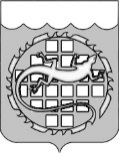 АДМИНИСТРАЦИЯ ОЗЕРСКОГО ГОРОДСКОГО ОКРУГАЧЕЛЯБИНСКОЙ ОБЛАСТИПОСТАНОВЛЕНИЕот ________ 2017 г.									N ______О внесении изменений в постановление от 30.11.2016 № 3171 «Об утверждении муниципальной программы «Улучшение условий и охраны труда на территории Озерского городского округа» на 2017 год и на плановый период 2018 и 2019 годов.В соответствии со статьей 179 Бюджетного кодекса Российской Федерации, постановлением администрации Озерского городского округа от 16.08.2013 № 2476 «О порядке принятия решений о разработке муниципальных программ Озерского городского округа, их формировании и реализации», п о с т а н о в л я ю:1. Внести в программу «Улучшение условий и охраны труда на территории Озерского городского округа» на 2017 год и на плановый период 2018 и 2019 годов, утверждённую постановлением от от 30.11.2016 № 3171, следующие изменения.1) в паспорте муниципальной Программы:1.1) Позицию «Объем и источники финансирования Программы» изложить                                         в новой редакции:2017 - 60,000 тыс. руб.;2018 - 100,000 тыс. руб.;2019 - 50,000 тыс. руб.1.2) позицию «Целевые индикаторы и показатели муниципальной программы» изложить в новой редакции:«Численность пострадавших от несчастных случаев на производстве                             с утратой трудоспособности в расчете на 1000 работающих, человек;численность пострадавших в результате несчастных случаев                                            на производстве со смертельным исходом в расчете на 1000 работающих, человек;удельный вес рабочих мест, на которых проведена специальная оценка условий труда от общего количества рабочих мест в структурных подразделениях администрации Озерского городского округа, %;количество работников администрации, муниципальных бюджетных (казенных) учреждений, прошедших обучение по вопросам охраны труда, человек»;2) Раздел 5. «Ресурсное обеспечение программы» изложить в новой редакции:«В результате реализации Программы планируется обеспечить социальный эффект, выражающийся в защите конституционных прав трудящихся на здоровье и безопасные условия труда, сохранение жизни и здоровья в процессе трудовой деятельности, а именно:1. Снизить численность пострадавших в результате несчастных случаев на производстве с утратой трудоспособности в расчете на 1000 работающих                              до 0,37 человек.2. Не превышение численности пострадавших в результате несчастных случаев на производстве со смертельным исходом в расчете                                                 на 1000 работающих 0,025 человек.3. Увеличить удельный вес рабочих мест, на которых проведена специальная оценка условий труда от общего количества рабочих мест, в структурных подразделениях администрации до 50%.4. Организовать обучение работников администрации, муниципальных бюджетных (казенных) учреждений Озерского городского округа по вопросам охраны труда в количестве не менее 30 человек. «Источником финансирования программы является бюджет Озерского городского округа.Общий объем финансирования Программы составляет 210,000 тыс. руб.,            в том числе по годам:2017 год - 60,000 тыс. руб.;2018 год - 100,000 тыс. руб.;2019 год - 50,000 тыс. руб.3) Изложить в новой редакции раздел «Ожидаемые результаты реализации программы»:1. Численность пострадавших в результате несчастных случаев на производстве с утратой трудоспособности в расчете на 1000 работающих                              до 0,37 человек.2. Численность пострадавших в результате несчастных случаев на производстве со смертельным исходом в расчете на 1000 работающих менее 0,025 человек.3. Увеличить удельный вес рабочих мест, на которых проведена специальная оценка условий труда от общего количества рабочих мест,                               в структурных подразделениях администрации до 50%.4. Организовать обучение работников администрации, муниципальных бюджетных (казенных) учреждений Озерского городского округа по вопросам охраны труда в количестве не менее 30 человек.4) изложить приложение № 1 «План мероприятий муниципальной программы «Улучшение условий охраны труда на территории Озерского городского округа» на 2017 год и на плановый период 2018 и 2019 годов                                   к муниципальной Программе в новой редакции;5) изложить приложение № 2 «Сведения о целевых показателях (индикаторах) и их значениях муниципальной программы «Улучшение условий охраны труда на территории Озерского городского округа» на 2017 год и на плановый период 2018 и 2019 годов к муниципальной Программе в новой редакции.2. Опубликовать настоящее постановление в газете «Озерский вестник»                               и разместить на официальном сайте органов местного самоуправления Озерского городского округа Челябинской области.3. Контроль за выполнением настоящего постановления возложить                        на управляющего делами администрации Озерского городского округа          Полтавского А.Ю. Глава Озерского городского округа						Е.Ю. Щербаков